Приложение 2к Порядку распределения квот на вывоз за территорию Донецкой Народной Республики субъектами хозяйствования Донецкой Народной Республики на территорию Российской Федерации и других стран (кроме Украины) муки пшеничной всех сортов (п. 2)СПРАВКАо фактической реализации муки пшеничной на внутреннем рынке Донецкой Народной Республики за период	-		20	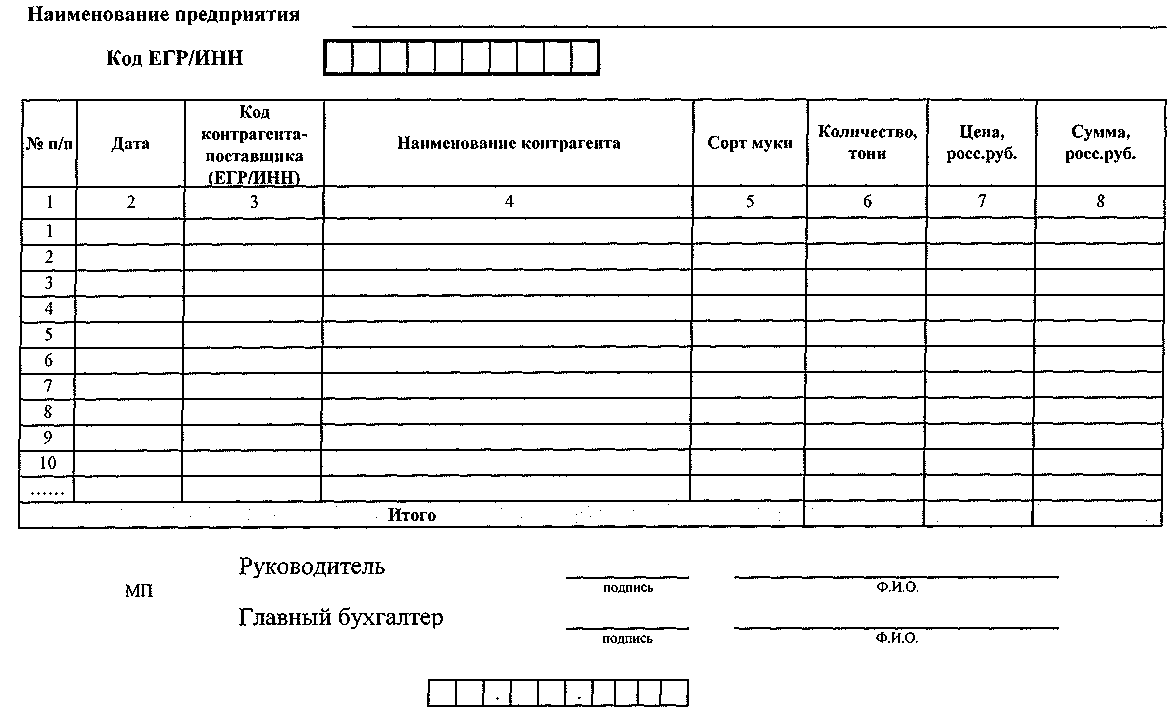 